SMLOUVA O DÍLO číslo 04052018,uzavřená podle S2586a násl., zákona č. 89/2012 Sb., občanského zákoníku (ObZ) mezi smluvními stranamiIBOS a.s.se sídlem Hlinská 694/2b, 370 01 České Budějovice zastoupená Martinem Hobzou předsedou představenstva .s.na straně jedné jako zhotovitelaMěstská Vodohospodářská s.r.o.se sídlem Palackého nám. 46, 379 01 Třeboň zastoupená Ing. Miroslavem Kajanem - jednatelna straně druhé jako objednatelÚčastníci smlouvy se dohodli na následujícím:Předmět smlouvyZhotovitel se zavazuje dodat objednateli dílo specifikované v bodě II. a objednatel se zavazuje toto dílo od zhotovitele převzít a zaplatit za něj dohodnutou kupní cenu.II. Popis dílaVýroba a dodání speciální cisternové nerezové nádrže na pitnou vodu o vnitřním objemu 1 000 1 montované na jednonápravovém přívěsném vozíku. Technické parametry jsou uvedené v příloze číslo 1.III. Dodací lhůtaPředání kompletního hotového díla max. do 14. září 2018 v sídle zhotovitele na adrese IBOSa.s., Hlinská 694/2b, 370 OI České Budějovice. Jakákoliv změna termínu bude řešena písemnou formou.IV. CenaCena předmětu této Smlouvy o dílo je stanovena dohodou smluvních stran a bude zaplacena v Kč ve výši:Jednoosý vlek s nerezovou cisternou pro přepravu pitné vody.... 177.000,- Kč bez DPHV. Platební podmínkyObjednavatel se zavazuje uhradit takto dohodnutou kupní cenu na základě faktury vystavené zhotovitelem po podepsání předávacího protokolu o předání předmětu smlouvy.Lhůta splatnosti faktury činí 14 dnů ode dne jejího vystavení. Pro případ opožděné úhrady faktury byl dohodnut úrok z prodlení ve výši 0,05% z dlužné částky za každý den prodlení.Faktura bude odeslána na adresu objednatele.VI. Záruka24 měsíců na nerezovou nádrž12 měsíců na cisternovou nástavbu12 měsíců na podvozek (viz záruční podmínky dodavatele podvozku)      ostatní záruky se řídí vlastním záručním řádem subdodavatelů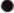 VII. Nabytí vlastnického právaVlastnické právo k dílu přechází na objednatele okamžikem faktického předání nástavby na základě písemného předávacího protokolu podepsaného oběma stranami a uhrazením sjednané kupní ceny.VIII. Závěrečná ustanoveníSmlouva o dílo může být měněna jen písemnou dohodou smluvních stran.Smluvní strany se dohodly, že právně neúčinné ustanovení bude nahrazeno takovým právně závazným ustanovením, které bez omezení zohlední původní vůli smluvních stranPokud by některé z ustanovení této smlouvy bylo právně neúčinné, zůstávají ostatní ustanovení v platnosti.Pokud nebylo v této smlouvě ujednáno jinak, řídí se právní poměry z ní vyplývající a vznikající občanským zákoníkem.Smlouva je sepsána ve dvou vyhotoveních, přičemž každá smluvní strana obdrží po jednom jejím vyhotovení.Smluvní strany potvrzují platnost této smlouvy svými podpisy. Současně prohlašují, že si smlouvu přečetly, a že tato smlouva nebyla sjednána pod nátlakem nebo za jinak jednostranně nevýhodných podmínek.Tato smlouva vstoupí v platnost dnem jejího podepsání smluvními stranami.Výše uvedená smlouva se řídí českým právním řádem.V Českých Budějovicích dne:				V Třeboni dne: 26.6.2018           Martin Hobza			      	               	Ing Miroslav Kajanpředseda představenstva a.s.IČ:27427889DIČ:CZ27427889Zapsaná v OR u:Krajského soudu v Českých Budějovicích, oddíl B, vložka 2336IČ:28136853DIČ:CZ28136853Zapsána v OR u:Krajského soudu v Českých Budějovicích, oddíl C19 551